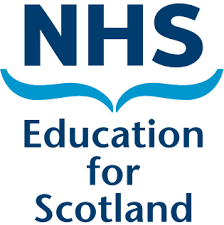 FORM D    REQUEST TO CHANGE PERCENTAGE/ REVERT TO FULL TIME TRAININGRequest should be made at least 3 months in advance of the date changePlease send completed Form D to your Deanery Programme Administrator: https://www.scotlanddeanery.nhs.scot/about-us/our-people/training-management-team/NameGMC NumberContact AddressContact Number E-mail AddressDo you hold a Student or Skilled Worker Visa?Training ProgrammeTraining Programme DirectorNational Training Number (NTN) or Deanery Reference Number (DRN) Grade: FY/CT/ST& Year of TrainingCurrent Number of Sessions (%)Number of Sessions Requested (%)On-call Sessions Requested (%)(on-call sessions are negotiated directly with the Service but useful information to include to initiate discussions)On-call Sessions Requested (%)(on-call sessions are negotiated directly with the Service but useful information to include to initiate discussions)Reason for RequestRequested Date of ChangeDD/MM/YYYY(taking account of accrued annual leave)Is this for the duration of remainder of current Training Programmer or Fixed Period?(If fixed time period please specify dates)If for fixed time period, do you wish to revert back to current sessions after this period?Provide an example of your preferred days/sessions which will help with local service discussions(Prior to any rotation, please contact your Placement Board / Practice to discuss arrangements)Current Placement(Please specify if on leave or OOP at present)Current Placement(Please specify if on leave or OOP at present)Hospital / Practice:From:                                To:Hospital / Practice:From:                                To:Hospital / Practice:From:                                To:Future Placement for start of LTFTFuture Placement for start of LTFTHospital / Practice:From:                                To:Hospital / Practice:From:                                To:Hospital / Practice:From:                                To:Applicant’s Signature:(Discussion with your TPD is mandatory)Applicant’s Signature:(Discussion with your TPD is mandatory)Date:Training Programme Director’s Signature:This is confirmation of your support for training. I confirm that I have agreed to a LTFT timetable with this trainee and agree that their required educational needs and curriculum requirements will be met.Training Programme Director’s Signature:This is confirmation of your support for training. I confirm that I have agreed to a LTFT timetable with this trainee and agree that their required educational needs and curriculum requirements will be met.Date:Confirmation of Service(at time of change of % request)Confirmation of Service(at time of change of % request)Signature of Service:(e.g. Clinical Director or Practice Manager)Signature of Service:(e.g. Clinical Director or Practice Manager)Date:If no, please provide written reasonIf no, please provide written reason